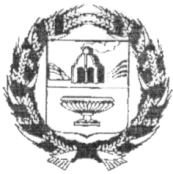 АДМИНИСТРАЦИЯ ЗАРИНСКОГО РАЙОНА АЛТАЙСКОГО КРАЯП О С Т А Н О В Л Е Н И Е03.03.2015                                                                                                 № 118                                                               г. ЗаринскВ соответствии с   Федеральным законом от 29 декабря 2012г. № 273-ФЗ «Об образовании в Российской Федерации», с приказом Министерства образования и науки Российской Федерации от 30.08.2013 № 1014 «Об утверждении Порядка организации и осуществления образовательной деятельности по основным общеобразовательным программам - образовательным программам дошкольного образования», приказом Минобрнауки России от 08.04.2014 № 293 «Об утверждении порядка приема на обучение по образовательным программам дошкольного образования»ПОСТАНОВЛЯЮ:Утвердить Административный регламент  комитета Администрации Заринского района Алтайского края  по образованию и делам молодежи  по предоставлению муниципальной  услуги «Прием заявлений, постановка  на учет и зачисление детей в  образовательные организации,  реализующие основную общеобразовательную  программу дошкольного образования (детские сады)».Признать утратившим силу  постановление главы Администрации Заринского района от 02.04.2013 г. № 193 «Об утверждении Административного регламента предоставления муниципальной услуги « Прием заявлений, постановка  на учет и зачисление детей в  образовательные организации,  реализующие основную общеобразовательную  программу дошкольного образования (детские сады)».Отменить постановление Администрации Заринского района № 889 от 24.10.2014 «Об утверждении Административного регламента комитета Администрации Заринского района Алтайского края по образованию и делам молодежи по предоставлению муниципальной услуги «Прием заявлений, постановка на учет и зачисление детей в образовательные организации, реализующие основную общеобразовательную программу дошкольного образования (детские сады)».Опубликовать настоящее постановление в районной газете «Знамя Ильича» и на официальном сайте комитета по образованию и делам молодежи Заринского района. Контроль за исполнением данного постановления возложить на первого заместителя главы Администрации района, председателя комитета по образованию и делам молодежи В.М.Козлова.Глава Администрации района                                                                    В.Ш.АзгалдянУТВЕРЖДЕНО Постановлением Администрации Заринского района От                             № АДМИНИСТРАТИВНЫЙ РЕГЛАМЕНТкомитета Администрации Заринского района Алтайского края по образованию и делам молодежи по предоставлению муниципальной услуги«Прием заявлений, постановка на учет и зачисление детейв образовательные организации, реализующие основную общеобразовательную программу дошкольного образования (детские сады)»I. Общие положения1.1. Административный регламент комитета Администрации Заринского района по образованию и делам молодежи по предоставлению муниципальной услуги «Прием заявлений, постановка на учет и зачисление детей в образовательные организации, реализующие основную общеобразовательную программу дошкольного образования (детские сады)» (далее – Регламент) разработан в целях повышения качества оказания данной муниципальной услуги и определяет: состав, последовательность и сроки выполнения административных процедур, требования к порядку их выполнения, в том числе особенности выполнения процедур в электронной форме; формы контроля за исполнением административного регламента; досудебный (внесудебный) порядок обжалования решений и действий (бездействия) органа местного самоуправления, предоставляющего муниципальную услугу, а также должностных лиц, муниципальных служащих. 1.2. Заявителями на предоставление муниципальной услуги «Прием заявлений, постановка на учет и зачисление детей в образовательные организации, реализующие основную общеобразовательную программу дошкольного образования (детские сады)» являются родители, опекуны или иные законные представители ребенка в возрасте от 2 месяцев до 7 лет, являющегося гражданином Российской Федерации, лицом без гражданства или иностранным гражданином, на равных основаниях, если иное не предусмотрено законом или международным договором Российской Федерации (далее – заявители). Заявителем может выступать лицо, действующее от имени законного представителя ребенка на основании доверенности, оформленной в простой письменной форме. 1.3. Информирование о порядке предоставления муниципальной услуги осуществляется: непосредственно при личном обращении или обращении по телефону в комитет Администрации Заринского района по образованию и делам молодежи, а также в дошкольные образовательные учреждения Заринского района,  реализующие основную общеобразовательную программу дошкольного образования (детские сады); в ответе на письменное обращение, отправленное посредством почтовой связи или электронной почты в адрес комитета Администрации Заринского района по образованию и делам молодежи. Почтовый адрес, а также адрес электронной почты размещаются в сети Интернет на официальном сайте комитета Администрации Заринского района по образованию и делам молодежи; в ответе на обращение, составленное заявителем на портале региональных и муниципальных услуг Алтайского края (gosuslugi22.ru) (далее – Региональный портал) или в федеральной государственной информационной системе «Единый портал государственных и муниципальных услуг (функций)» (gosuslugi.ru) (далее – Единый портал)) и портале электронных услуг в сфере образования  eso.edu22.info (далее – портал образовательных услуг). Письменное обращение о порядке предоставления муниципальной услуги (а также обращение, составленное заявителем посредством Регионального портала, Единого портала и портала образовательных услуг) составляется в свободной форме и содержит следующие сведения: ФИО заявителя; адрес проживания заявителя; содержание обращения / просьба предоставить информационные материалы; дата и время составления обращения; подпись заявителя (указывается при отправке почтовым отправлением); электронная подпись заявителя (указывается при отправке обращения посредством  Регионального портала, Единого портала). Ответ на письменное обращение о порядке предоставления муниципальной услуги отправляется тем же способом, что и полученный запрос, если иное не указано в обращении заявителя. Ответ на письменное обращение, полученное посредством электронной почты или посредством Регионального портала, Единого портала, портала образовательных услуг предоставляется в течение 5 рабочих дней с момента получения обращения. Подготовка и отправка ответа за подписью руководителя и с печатью соответствующего органа местного самоуправления, оформленного на официальном бланке комитета Администрации Заринского района по образованию и делам молодежи осуществляется в течение 30 дней с момента получения обращения. 1.4. Информационные материалы о порядке предоставления муниципальной услуги размещаются: на информационных стендах, оборудованных в помещениях комитета Администрации Заринского района по образованию и делам молодежи,  а также в дошкольных образовательных организациях Заринского района Алтайского края, реализующих основную общеобразовательную программу дошкольного образования (детские сады); в сети Интернет на официальном сайте комитета Администрации Заринского района по образованию и делам молодежи, сайтах дошкольных образовательных организаций Заринского района, реализующих основную общеобразовательную программу дошкольного образования (детские сады); на Региональном портале, Едином портале и портале образовательных услуг (вместо информационных материалов может быть указана ссылка на соответствующую страницу с такими материалами, размещенную на официальном сайте комитета Администрации Заринского района  края по образованию и делам молодежи).Доступ к информационным материалам о порядке предоставления муниципальной услуги, размещенным в сети Интернет на официальном сайте комитета Администрации Заринского района по образованию и делам молодежи, сайтах дошкольных образовательных организаций Заринского района Алтайского края, реализующих основную общеобразовательную программу дошкольного образования (детские сады), организуется в круглосуточном ежедневном режиме. При организации доступа не допускается требование от заявителя указания личных сведений, заполнения регистрационных форм или осуществления иных регистрационных действий, связанных с ознакомлением с такими материалами. 1.5. Информация и информационные материалы о порядке предоставления муниципальной услуги включают в себя следующие сведения: контактная информация, местонахождение и график работы комитета Администрации Заринского района по образованию и делам молодежи; перечень должностных лиц комитета Администрации Заринского района по образованию и делам молодежи с указанием их ФИО, должности и контактных телефонов; перечень дошкольных образовательных организаций Заринского района, реализующих основную общеобразовательную программу дошкольного образования (детские сады), в соответствии с Приложением №1 к настоящему Регламенту; требования к заявителям, включая указание категорий заявителей, имеющих первоочередное право на устройство детей в дошкольные образовательные организации Заринского района, реализующие основную общеобразовательную программу дошкольного образования (детские сады); порядок подачи заявления о предоставлении муниципальной услуги; бланки и образец заполненного заявления о предоставлении муниципальной услуги, в соответствии с формой, приведённой в Приложении №2 к настоящему Регламенту; перечень и формат документов, которые заявитель должен и (или) вправе представить для получения муниципальной услуги; перечень оснований для отказа в приеме заявления и отказе в предоставлении муниципальной услуги; требования настоящего Регламента. 1.6. Предоставление информации о порядке предоставления муниципальной услуги многофункциональными центрами и размещение информационных материалов в помещениях многофункциональных центров осуществляется на основании соглашения, заключенного между этими центрами и Администрацией Заринского района  с учетом требований настоящего Регламента. 1.7. Опубликование (размещение, распространение) информации о порядке предоставления муниципальной услуги в средствах массовой информации осуществляется в соответствии с законодательством Российской Федерации о средствах массовой информации, Федеральным законом Российской Федерации от 09.02.2009 № 8-ФЗ «Об обеспечении доступа к информации о деятельности государственных органов и органов местного самоуправления», иными нормативными правовыми актами Российской Федерации, регулирующими вопросы размещения информации в средствах массовой информации. II. Стандарт предоставления муниципальной услуги2.1. Регламент действует в отношении муниципальной услуги «Прием заявлений, постановка на учет и зачисление детей в образовательные организации, реализующие основную общеобразовательную программу дошкольного образования (детские сады)», предоставляемой Администрацией Заринского района (далее – муниципальная услуга).2.2. Органом местного самоуправления, предоставляющим муниципальную услугу, является Администрация Заринского района.2.3. Прием заявлений о зачислении в дошкольные образовательные организации Заринского района, реализующие основную общеобразовательную программу дошкольного образования (детские сады), постановку на учет и ведение учета на зачисление детей в дошкольные образовательные учреждения Заринского района, а также выдачу документов, являющихся результатами предоставления муниципальной услуги, осуществляет комитет Администрации Заринского района по образованию и делам молодежи.Прием заявлений о зачислении в дошкольные образовательные организации Заринского района, реализующие основную общеобразовательную программу дошкольного образования (детские сады), может осуществляться многофункциональными центрами предоставления государственных и муниципальных услуг на основании соглашения, заключенного между этими центрами и Администрацией Заринского района , с учетом требований настоящего Регламента.2.4. Комитет Администрации Заринского района по образованию и делам молодежи принимает и рассматривает заявления о зачислении в дошкольные образовательные организации Заринского района, реализующие основную общеобразовательную программу дошкольного образования (детские сады). 2.5. Зачисление в дошкольные образовательные организации Заринского района, реализующие основную общеобразовательную программу дошкольного образования (детские сады), осуществляют дошкольные образовательные учреждения Заринского района.2.6. Комитет Администрации Заринского района по образованию и делам молодежи не вправе требовать от заявителя осуществления действий (в том числе согласований), связанных с обращением в иные органы государственной власти или местного самоуправления или организации (включая дошкольные образовательные организации Заринского района, реализующие основную общеобразовательную программу дошкольного образования (детские сады), в которые планируется устроить ребенка). 2.7. Результат предоставления муниципальной услуги. 2.7.1. Документы, являющиеся результатом предоставления муниципальной услуги: документ, подтверждающий обязательство органов местного самоуправления (Сертификат) о приеме заявления о постановке на учет и зачислении ребенка в дошкольную образовательную организацию Заринского района, реализующую основную общеобразовательную программу дошкольного образования (детский сад), оформленный согласно Приложению № 3 к настоящему Регламенту – предоставляется непосредственно по факту приема заявления и прилагаемых к нему документов; отказ в приеме заявления о постановке на учет и зачислении ребенка в дошкольную образовательную организацию Заринского района, реализующую основную общеобразовательную программу дошкольного образования (детский сад), оформленный согласно Приложению № 4 к настоящему Регламенту – предоставляется непосредственно по факту отказа в приеме заявления и прилагаемых к нему документов; справка о постановке ребенка на учет для зачисления в дошкольную образовательную организацию Заринского района, реализующую основную общеобразовательную программу дошкольного образования (детский сад), оформленная согласно Приложению № 5 к настоящему Регламенту – предоставляется по факту регистрации заявителя; отказ в постановке ребенка на учет для зачисления в дошкольную  образовательную организацию Заринского района, реализующую основную общеобразовательную программу дошкольного образования (детский сад), оформленный согласно Приложению № 6 к настоящему Регламенту – предоставляется непосредственно по факту отказа в постановке ребенка на учет для зачисления в дошкольное образовательное учреждение; направление в дошкольную образовательную организацию Заринского района, реализующую основную общеобразовательную программу дошкольного образования (детский сад), оформленное согласно Приложению № 7 к настоящему Регламенту – предоставляется при удовлетворительном результате рассмотрения поданного заявления о зачислении в дошкольную образовательную организацию Заринского района, реализующую основную общеобразовательную программу дошкольного образования (детский сад). 2.7.2. Документы, являющиеся результатом предоставления муниципальной услуги (за исключением документа, подтверждающего обязательство органов местного самоуправления (Сертификат) (или отказа в приеме) заявления о постановке на учет и зачислении ребенка в дошкольную образовательную организацию), предоставляемые на бумажном носителе, оформляются на официальном бланке комитета Администрации Заринского района по образованию и делам молодежи, заверяются печатью этой организации и подписью ее руководителя. Сертификат (обязательство органов местного самоуправления) о приеме (или отказ в приеме) заявления о постановке на учет и зачислении ребенка в дошкольную образовательную  организацию оформляются непосредственно в течение приема и заверяются печатью комитета Администрации Заринского района по образованию и делам молодежи и подписью сотрудника, осуществляющего прием заявления и документов. По просьбе заявителя эти документы оформляются на официальном бланке комитета Администрации Заринского района по образованию и делам молодежи, заверяются печатью этой организации и подписью ее руководителя. Все документы, являющиеся результатом предоставления муниципальной услуги, оформленные на бумажном носителе, предоставляются заявителю в единственном экземпляре. 2.7.3. Документы, являющиеся результатом предоставления муниципальной услуги, предоставляемые в электронной форме, заверяются электронной подписью руководителя комитета Администрации Заринского района по образованию и делам молодежи.2.8. Сроки предоставления муниципальной услуги 2.8.1. Информирование о порядке оказания муниципальной услуги, прием заявлений о постановке на учет и зачислении детей в образовательные организации Заринского района, реализующие основную общеобразовательную программу дошкольного образования (детские сады) и выдача документов, являющихся результатами предоставления муниципальной услуги, осуществляется в любой из рабочих дней в течение всего года. 2.8.2. Время ожидания в очереди приема при личном обращении для получения информации о порядке предоставления муниципальной услуги, подачи заявления или получения документов, являющихся результатом предоставления муниципальной услуги, не должно превышать 15 мин. 2.8.3. При личном обращении время приема заявления о постановке на учет и зачислении детей в образовательные организации Заринского района, реализующие основную общеобразовательную программу дошкольного образования (детские сады), оценки его соответствия требованиям, установленным настоящим Регламентом, проверки комплектности и полноты документов, прилагаемых к заявлению, а также выдачи расписки в приеме заявления не должно превышать 30 минут. 2.8.4. При подаче заявления о постановке на учет и зачислении детей в образовательные организации Заринского района, реализующие основную общеобразовательную программу дошкольного образования (детские сады), посредством почтового отправления, электронной почты или в электронном виде по форме, размещенной в сети Интернет на официальном сайте комитета Администрации Заринского района по образованию и делам молодежи, уведомление о приеме (отказе в приеме) заявления предоставляется в течение 5 рабочих дней с момента поступления заявления. 2.8.5. Рассмотрение поданных заявлений и принятие решения о постановке ребенка на учет для зачисления в образовательные организации Заринского района, реализующие основную общеобразовательную программу дошкольного образования (детские сады), осуществляется в течение 5 дней. 2.8.6. Выдача справки о постановке (отказа в постановке) ребенка на учет для зачисления в дошкольную образовательную организацию Заринского района, реализующую основную общеобразовательную программу дошкольного образования (детские сады) осуществляется: при личном обращении заявителя за такой справкой (отказом) – непосредственно во время приема в течение 30 минут; при отправке почтовым сообщением в течение 5 дней с момента принятия соответствующего решения; при обращении в виде электронного сообщения в личном кабинете заявителя на Региональном портале, Едином портале и портале образовательных услуг в течение 5 рабочих дней с момента принятия соответствующего решения. 2.8.7. Уведомление заявителя о наступлении очередности и возможности зачисления ребенка в дошкольную образовательную организацию Заринского района, реализующую основную общеобразовательную программу дошкольного образования (детский сад), осуществляется в течение 5 дней с момента возникновения свободных мест в течение учебного года или с момента завершения комплектования групп на очередной учебный год. 2.8.8. Выдача направления в дошкольную образовательную организацию  Зариского района, реализующую основную общеобразовательную программу дошкольного образования (детский сад), осуществляется: при личном обращении заявителя за направлением – непосредственно во время приема в течение 30 минут; при отправке почтовым сообщением в течение 5 дней с момента направления уведомления о наступлении очередности и возможности зачисления ребенка в дошкольное образовательное учреждение; при обращении в виде электронного сообщения в личном кабинете заявителя на Региональном портале, Едином портале и портале образовательных услуг в течение 5 рабочих дней с момента уведомления о наступлении очередности и возможности зачисления ребенка в дошкольное образовательное учреждение. 2.8.9. Не допускается приостановление или перенос сроков (времени) приема заявления и прилагаемых к нему документов, рассмотрения подданных заявления и документов и принятия относительно них решений, выдачи документов, являющихся результатом предоставления муниципальной услуги, на каких-либо основаниях, за исключением случаев требования заявителя о таком приостановлении. 2.9. Перечень нормативных правовых актов, регулирующих отношения, возникающие в связи с предоставлением муниципальной услуги Муниципальная услуга предоставляется в соответствии со следующими нормативными правовыми актами: Конвенция о правах ребенка, одобренная Генеральной Ассамблеей ООН 20.11.1989; Конституция Российской Федерации, принята на всенародном голосовании 12 декабря 1993 г.; Закон Российской Федерации от 07.02.1992 № 2300- 1 «О защите прав потребителей»; Федеральный закон от 24.11.1995 № 181-ФЗ «О социальной защите инвалидов в Российской Федерации»; Федеральный закон от 24.07.1998 № 124-ФЗ «Об основных гарантиях прав ребенка в Российской Федерации»; Федеральный закон от 06.10.2003 № 131-ФЗ «Об общих принципах организации местного самоуправления в Российской Федерации»; Федеральный закон от 09.02.2009 № 8-ФЗ «Об обеспечении доступа к информации о деятельности государственных органов и органов местного самоуправления»; Федеральный закон от 27.07.2010 № 210-ФЗ «Об организации предоставления государственных и муниципальных услуг»; Федеральный Закон от 29.12.2012 № 273-ФЗ «Об образовании в Российской Федерации»; Закон Алтайского края от 04.09.2013 № 56-ЗС «Об образовании в Алтайском крае»;Приказ Министерства образования и науки Российской Федерации от 30.08.2013 № 1014 «Об утверждении порядка организации и осуществления образовательной деятельности по основным общеобразовательным программам - образовательным программам дошкольного образования;Приказ Министерства образования и науки РФ от 8 апреля 2014 г. N 293
"Об утверждении Порядка приема на обучение по образовательным программам           дошкольного образования"Положение о создании  условий для осуществления присмотра  и ухода за      детьми, содержания детей  в муниципальных казенных  дошкольных     образовательных организациях Заринского района, постановление  Администрации Заринского  района № 647, от 11.08.2014г.Положение о порядке комплектования образовательных учреждений,    реализующих основную общеобразовательную программу дошкольного  образования, постановление Администрации Заринского  района № 655, от             12.08.2014г.Иные нормативные правовые акты в сфере образования;2.10. Перечень документов, необходимых для предоставления услуги 2.10.1. При обращении за предоставлением муниципальной услуги заявитель обязан представить документы, которые являются необходимыми и обязательными для ее предоставления. К таким документам относятся: заявление о постановке на учет и зачислении ребенка в дошкольное образовательное учреждение Заринского района, реализующее основную общеобразовательную программу дошкольного образования (детский сад); документ, удостоверяющий личность законного представителя ребенка; документ, удостоверяющий личность лица, действующего от имени законного представителя ребенка (требуется, если заявителем выступает лицо, действующее от имени законного представителя ребенка); документ, подтверждающий право представлять интересы ребенка (требуется, если заявителем выступает лицо, действующее от имени законного представителя ребенка); свидетельство о рождении ребенка. Заявление о постановке на учет и зачислении ребенка в дошкольное образовательное учреждение Заринского района, реализующее основную общеобразовательную программу дошкольного образования (детский сад), составляется в соответствии с формой, приведённой в Приложении № 2 к настоящему Регламенту. В качестве документа, удостоверяющего личность гражданина Российской Федерации, может быть представлен один из следующих документов: паспорт гражданина Российской Федерации, дипломатический паспорт, служебный паспорт, паспорт моряка, удостоверение личности моряка, удостоверение личности (военный билет) военнослужащего. В качестве документа, удостоверяющего личность иностранного гражданина или лица без гражданства, предъявляется общегражданский паспорт иностранного государства или иной документ, предусмотренный законодательством Российской Федерации или международным договором Российской Федерации. В качестве документа, подтверждающего право представлять интересы ребенка, предъявляемого лицом, действующим от имени законного представителя ребенка, предъявляется выданная законным представителем ребенка доверенность, оформленная в простой письменной форме.2.10.2. При подаче документов при личном обращении заявление о постановке на учет и зачислении ребенка в дошкольное образовательное учреждение Заринского района, реализующее основную общеобразовательную программу дошкольного образования (детский сад), представляется в единственном экземпляре. Оригиналы документов, удостоверяющих личность, документа, подтверждающего право представлять интересы ребенка, и свидетельства о рождении ребенка предъявляются при личном обращении за предоставлением муниципальной услуги, а их копии в единственном экземпляре прикладываются к подаваемому заявлению. 2.10.3. При подаче документов посредством почтовой связи к почтовому отправлению в единственных экземплярах прикладываются заявление о постановке на учет и зачислении ребенка в дошкольное образовательное учреждение Заринского района, реализующее основную общеобразовательную программу дошкольного образования (детский сад), копии документов, удостоверяющих личность, документа, подтверждающего право представлять интересы ребенка, и свидетельства о рождении ребенка. 2.10.4. При подаче документов по электронной почте к электронному письму в качестве вложений прикладываются заявление о постановке на учет и зачислении ребенка в дошкольное образовательное учреждение Заринского района, реализующее основную общеобразовательную программу дошкольного образования (детский сад), подписанное электронной подписью заявителя, и электронные (сканированные) копии документов, удостоверяющих личность, документа, подтверждающего право представлять интересы ребенка, и свидетельства о рождении ребенка. 2.10.5. При использовании информационных систем Регионального портала, Единого портала и портала образовательных услуг осуществляется заполнение электронной формы заявления. Фактом удостоверения личности заявителя в информационной системе служит успешное завершение электронных процедур его идентификации. К заполненной электронной форме заявления прикладываются электронные (сканированные) копии документов, удостоверяющих личность, документа, подтверждающего право представлять интересы ребенка, и свидетельства о рождении. 2.10.6. При приеме документов не допускается требование от заявителя: представления документов, не указанных в п. 2.10.1 настоящего Регламента; сообщение информации, выходящей за рамки сведений, указываемых в заявлении и прикладываемых к нему документах; осуществления действий, не предусмотренных настоящим Регламентом. 2.11. Перечень документов, которые заявитель вправе предоставить для оказания услуги 2.11.1. При обращении за предоставлением муниципальной услуги заявитель вправе представить документы, подтверждающие преимущественное право на зачисление его ребенка в дошкольное образовательное учреждение Заринского района, реализующие основную общеобразовательную программу дошкольного образования (детские сады). 2.11.2. Преимущественное право предоставляется при зачислении следующих категорий детей: на внеочередное зачисление ребенка в учреждение:дети граждан, подвергшихся воздействию радиации вследствие катастрофы на Чернобыльской АЭС (Закон Российской Федерации от 15 мая 1991 г. № 1244-1 «О социальной защите граждан, подвергшихся воздействию радиации вследствие катастрофы на Чернобыльской АЭС»);дети граждан из подразделений особого риска, а также семей, потерявших кормильца из числа этих граждан (Постановление Верховного Совета Российской Федерации от 27 декабря 1991 г. № 2123-1);дети прокуроров (Федеральный закон от 17 января 1992 г. № 2202-1 «О прокуратуре Российской Федерации»);дети судей (Закон Российской Федерации от 26 июня 1992 г. № 3132-1 «О статусе судей в Российской Федерации»);дети сотрудников Следственного комитета Российской Федерации (Федеральный закон от 28 декабря 2010 г. № 403-ФЗ «О Следственном комитете Российской Федерации»);на первоочередное зачисление ребенка в учреждение:дети из многодетных семей (Указ Президента Российской Федерации от 5 мая 1992 г. № 431 «О мерах по социальной поддержке семей»);дети-инвалиды и дети, один из родителей которых является инвалидом (Указ Президента Российской Федерации от 2 октября 1992 г. № 1157 «О дополнительных мерах государственной поддержки инвалидов»);дети военнослужащих, проходящих военную службу по контракту, уволенных с военной службы при достижении ими предельного возраста пребывания на военной службе, состоянию здоровья или в связи с организационно-штатными мероприятиями (Федеральный закон от 27 мая 1998 г. № 76-ФЗ «О статусе военнослужащих»);дети сотрудников полиции (Федеральный закон от 7 февраля 2011 г. № 3-ФЗ «О полиции»);дети сотрудника полиции, погибшего (умершего) вследствие увечья или иного повреждения здоровья, полученных в связи с выполнением служебных обязанностей (Федеральный закон от 7 февраля 2011 г. № 3-ФЗ «О полиции»);дети сотрудника полиции, умершего вследствие заболевания, полученного в период прохождения службы в полиции (Федеральный закон от 7 февраля 2011 г. № 3-ФЗ «О полиции»);дети гражданина Российской Федерации, уволенного со службы в полиции вследствие увечья или иного повреждения здоровья, полученных в связи с выполнением служебных обязанностей и исключивших возможность дальнейшего прохождения службы в полиции (Федеральный закон от 7 февраля 2011 г. № 3-ФЗ «О полиции»);дети гражданина Российской Федерации, умершего в течение одного года после увольнения со службы в полиции вследствие увечья или иного повреждения здоровья, полученных в связи с выполнением служебных обязанностей, либо вследствие заболевания, полученного в период прохождения службы в полиции, исключивших возможность дальнейшего прохождения службы в полиции (Федеральный закон от 7 февраля 2011 г. № 3-ФЗ «О полиции»);дети сотрудников органов внутренних дел, не являющихся сотрудниками полиции (Федеральный закон от 7 февраля 2011 г. № 3-ФЗ «О полиции»);дети сотрудников, имеющих специальные звания и проходящих службу в учреждениях и органах уголовно-исполнительной системы, федеральной противопожарной службе Государственной противопожарной службы, органах по контролю за оборотом наркотических средств и психотропных веществ и таможенных органах Российской Федерации (Федеральный закон от 30 декабря 2012 г. № 283-ФЗ «О социальных гарантиях сотрудникам некоторых федеральных органов исполнительной власти и внесении изменений в отдельные законодательные акты Российской Федерации»);дети сотрудника, имевшего специальное звание и проходившего службу в учреждениях и органах уголовно-исполнительной системы, федеральной противопожарной службе Государственной противопожарной службы, органах по контролю за оборотом наркотических средств и психотропных веществ и таможенных органах Российской Федерации, погибшего (умершего) вследствие увечья или иного повреждения здоровья, полученных в связи с выполнением служебных обязанностей (Федеральный закон от 30 декабря 2012 г. № 283-ФЗ «О социальных гарантиях сотрудникам некоторых федеральных органов исполнительной власти и внесении изменений в отдельные законодательные акты Российской Федерации»);дети сотрудника, имевшего специальное звание и проходившего службу в учреждениях и органах уголовно-исполнительной системы, федеральной противопожарной службе Государственной противопожарной службы, органах по контролю за оборотом наркотических средств и психотропных веществ и таможенных органах Российской Федерации, умершего вследствие заболевания, полученного в период прохождения службы в учреждениях и органах (Федеральный закон от 30 декабря 2012 г. N 283-ФЗ «О социальных гарантиях сотрудникам некоторых федеральных органов исполнительной власти и внесении изменений в отдельные законодательные акты Российской Федерации»);дети гражданина Российской Федерации, имевшего специальное звание и проходившего службу в учреждениях и органах уголовно-исполнительной системы, федеральной противопожарной службе Государственной противопожарной службы, органах по контролю за оборотом наркотических средств и психотропных веществ и таможенных органах Российской Федерации, уволенного со службы в учреждениях и органах вследствие увечья или иного повреждения здоровья, полученных в связи с выполнением служебных обязанностей и исключивших возможность дальнейшего прохождения службы в учреждениях и органах (Федеральный закон от 30 декабря 2012 г. № 283-ФЗ «О социальных гарантиях сотрудникам некоторых федеральных органов исполнительной власти и внесении изменений в отдельные законодательные акты Российской Федерации»);дети гражданина Российской Федерации, имевшего специальное звание и проходившего службу в учреждениях и органах уголовно-исполнительной системы, федеральной противопожарной службе Государственной противопожарной службы, органах по контролю за оборотом наркотических средств и психотропных веществ и таможенных органах Российской Федерации, умершего в течение одного года после увольнения со службы в учреждениях и органах вследствие увечья или иного повреждения здоровья, полученных в связи с выполнением служебных обязанностей, либо вследствие заболевания, полученного в период прохождения службы в учреждениях и органах, исключивших возможность дальнейшего прохождения службы в учреждениях и органах (Федеральный закон от 30 декабря 2012 г. № 283-ФЗ «О социальных гарантиях сотрудникам некоторых федеральных органов исполнительной власти и внесении изменений в отдельные законодательные акты Российской Федерации»);дети одиноких матерей (в свидетельстве о рождении ребенка отсутствует запись об отце или предоставлена справка из органа записи актов гражданского состояния о том, что запись об отце внесена по указанию матери) (Поручение Президента Российской Федерации от 4 мая 2011 г.       № Пр-1227).Внутри одной льготной категории (право на внеочередное или первоочередное зачисление ребенка в учреждение) заявления выстраиваются по дате подачи заявления.2.11.3. Документом, подтверждающим преимущественное право для детей-инвалидов, является удостоверение инвалида. 2.11.4. Документом, подтверждающим преимущественное право для детей одиноких матерей, является один из следующих документов: свидетельство о рождении ребенка; справка из органа записи актов гражданского состояния о том, что запись об отце внесена по указанию матери. 2.11.5. Документом, подтверждающим преимущественное право для детей граждан, получивших или перенесших лучевую болезнь, другие заболевания, и инвалидов вследствие чернобыльской катастрофы, является справка о факте перенесенного заболевания. 2.11.6. Документом, подтверждающим преимущественное право для детей граждан, эвакуированных из зоны отчуждения и переселенных (переселяемых) из зоны отселения, является документ, подтверждающий статус эвакуированных из зоны отчуждения и переселенных (переселяемых) из зоны отселения. 2.11.7. Документом, подтверждающим преимущественное право для детей судей, является удостоверение судьи. 2.11.8. Документом, подтверждающим преимущественное право для детей прокуроров или детей следователей, является удостоверение прокурора или удостоверение следователя. 2.11.9. Документом, подтверждающим преимущественное право для детей военнослужащих по месту жительства их семей, является удостоверение личности военнослужащего. 2.11.10. Документом, подтверждающим преимущественное право для детей военнослужащих и сотрудников органов внутренних дел, Государственной противопожарной службы, уголовно-исполнительной системы, непосредственно участвующих в борьбе с терроризмом на территории Республики Дагестан, и дети погибших (пропавших без вести), умерших таких лиц, является следующие документы: удостоверение личности военнослужащего; удостоверение сотрудника внутренних дел; удостоверение сотрудника Государственной противопожарной службы; удостоверение сотрудника уголовно-исполнительной системы;               справка с места работы о подтверждении участия в борьбе с терроризмом                          на территории Республики Дагестан; свидетельство о смерти; решение суда о признании лица безвестно отсутствующим. 2.11.11. Документом, подтверждающим преимущественное право для детей работников Государственной противопожарной службы, является удостоверение работника Государственной противопожарной службы. 2.11.12. Документом, подтверждающим преимущественное право для детей сотрудников полиции по месту жительства их семей, детей сотрудников полиции, погибших (умерших) в связи с осуществлением служебной деятельности либо умерших до истечения одного года после увольнения со службы вследствие ранения (контузии), заболевания, полученных в период прохождения службы, а также детей сотрудников полиции, получивших в связи с осуществлением служебной деятельности телесные повреждения, исключающие для них возможность дальнейшего прохождения службы, являются следующие документы: удостоверение сотрудника полиции; свидетельство о смерти; справка с места работы о смерти в связи с осуществлением служебной деятельности; справка с места работы об увольнении вследствие ранения (контузии), заболевания, полученных в период прохождения службы; справка с места работы о получении телесных повреждений, исключающих для них возможность дальнейшего прохождения службы. 2.11.13. Документы, подтверждающие преимущественное право, представляются при подаче заявления следующими способами: при подаче документов при личном обращении представляется оригинал документа, подтверждающего преимущественное право, а его копия в единственном экземпляре прикладываются к подаваемому заявлению; при подаче документов посредством почтовой связи копия документа, подтверждающего преимущественное право, прикладывается в единственном экземпляре к почтовому отправлению; при подаче документов по электронной почте электронная (сканированная) копия документа, подтверждающего преимущественное право, прикладывается к электронному письму в качестве вложения; при использовании Регионального портала, Единого портала к заполненной электронной форме заявления прикладывается электронная (сканированная) копия документа, подтверждающего преимущественное право. 2.12. Перечень оснований для отказа в приеме документов Заявителю может быть отказано в приеме заявления и прилагаемых к нему документов на следующих основаниях: поданное заявление не соответствует форме, установленной настоящим Регламентом; в заявлении отсутствуют (не заполнены) или не читаемы сведения, обязательные к указанию;в заявлении указана заведомо ложная информация или информация, не подтверждаемая прилагаемыми документами или противоречащая сведениям, указанным в таких документах; не представлен любой из документов из числа указанных в п. 2.10.1; возраст ребенка, подтвержденный информацией, указанной в заявлении, и сведениями, представленными в документах, не соответствуют требованиям, предъявляемым к детям, устраиваемым в дошкольные образовательные учреждения Заринского района.Отказ в приеме на иных основаниях не допускается. 2.13. Отсутствие документа, подтверждающего преимущественное право, любого из указанных в пп. 2.11.3 - 2.11.12, лишает заявителя такого права и не влечет отказа в приеме документов. 2.14. Исчерпывающий перечень оснований для приостановления или отказа в предоставлении муниципальной услуги 2.14.1. Предоставление муниципальной услуги может быть приостановлено в части зачисления ребенка в дошкольное образовательное учреждение, реализующее основную общеобразовательную программу дошкольного образования (детский сад), на основании отсутствия на желаемую дату зачисления ребенка свободных мест в дошкольных образовательных учреждениях, указанных заявителем в заявлении о постановке на учет и зачислении ребенка в дошкольное образовательное учреждение Заринского района,, реализующее основную общеобразовательную программу дошкольного образования (детский сад). Приостановление услуги незамедлительно прекращается при появлении свободных мест в таких учреждениях. Приостановление предоставления муниципальной услуги по иным основаниям не допускается. 2.14.2. В предоставлении муниципальной услуги может быть отказано на основании несоответствия возраста ребенка требованиям, предъявляемым к детям, устраиваемым в дошкольные образовательные учреждения Заринского района. Отказ в предоставлении муниципальной услуги по иным основаниям не допускается. 2.15. Перечень услуг, которые являются необходимыми и обязательными для предоставления муниципальной услуги Предоставление муниципальной услуги не требует получения каких-либо государственных или муниципальных услуг. 2.16. Порядок, размер и основания взимания государственной пошлины или иной платы, взимаемой за предоставление муниципальной услуги Муниципальная услуга оказывается бесплатно. За ее оказание или осуществление ее административных процедур не допускается взимание государственной пошлины или иной платы. 2.17. Требования к помещениям, в которых предоставляется муниципальная услуга. 2.17.1. Центральный вход в здание организации, предоставляющей муниципальную услугу, должен быть оборудован информационной табличкой (вывеской), содержащей наименование организации и ее режим работы. 2.17.2. Помещения, в которых предоставляется муниципальная услуга, должны быть оборудованы: источниками естественного и искусственного освещения. Без естественного освещения могут быть помещения, не связанные с пребыванием заявителей, а также санитарные узлы и другие помещения, правила эксплуатации которых не требуют естественного освещения; системами отопления, вентиляции и электроснабжения; средствами пожаротушения и системой оповещения людей о пожаре; местом хранения верхней одежды посетителей; доступными санитарными узлами. 2.17.3. Температура воздуха и уровень освещенности в помещениях, в которых предоставляется муниципальная услуга, должны соответствовать санитарно-эпидемиологическим нормами и правилами для дошкольных учреждений (СанПиН 2.4.1.3049-13 «Санитарно-эпидемиологические требования к устройству, содержанию и организации режима работы дошкольных образовательных организаций»). Все оборудование для искусственного освещения должно находиться в исправном состоянии, неисправности в работе такого оборудования должны быть устранены в течение 24 часов с момента их обнаружения. 2.17.4. Окна в помещениях, в которых предоставляется муниципальная услуга, должны обеспечивать естественную вентиляцию (форточки, откидные фрамуги и др.). При обнаружении неисправностей системы вентиляции воздуха их устранение должно быть осуществлено в течение 7 дней с момента обнаружения или уведомления о таких неисправностях. 2.17.5. Непосредственно перед помещениями (кабинетами), связанными с приемом заявителей, должны быть оборудованы посадочные места для ожидания приема на получение муниципальной услуги в количестве, достаточном для всех ожидающих в очереди, а также место для заполнения заявлений (и иных документов), обеспеченное письменными принадлежностями, бланками и образцами заполнения заявлений (иных документов). 2.17.6. Помещения (кабинеты), связанные с приемом заявителей, должны быть оборудованы информационными табличками с указанием номера кабинета, фамилии, имени, отчества и должности сотрудника, осуществляющего предоставление муниципальной услуги, времени приема. 2.17.7. Связанные с пребыванием заявителей помещения, оборудованные электронно-вычислительными машинами должны соответствовать санитарно-эпидемиологическим правилам и нормативам «Гигиенические требования к персональным электронно-вычислительным машинам и организации работы, СанПиН 2.2.2/2.4.1340-03». 2.17.8. Мебель и иное оборудование, размещенные в помещениях, в которых предоставляется муниципальная услуга, должны соответствовать государственным стандартам и санитарно-эпидемиологическим правилам и нормативам. Напольные покрытия должны быть жестко прикреплены к полу. 2.17.9. Эвакуационные проходы, выходы, коридоры, тамбуры и лестницы не должны быть загромождены предметами и оборудованием. Расстановка мебели и оборудования в помещениях, связанных с предоставлением муниципальной услуги, не должна препятствовать эвакуации людей и подходу к средствам пожаротушения. В помещениях, связанных с пребыванием заявителей, не должны находиться предметы и оборудование, не имеющие отношения к процессу предоставления муниципальной услуги. 2.17.10. Требования к санитарному содержанию помещений, в которых предоставляется муниципальная услуга: ежедневно к началу работы в помещениях, связанных с пребыванием заявителей, полы должны быть чистыми, без следов грязи, пыли, земли, мусора, иных посторонних предметов и загрязнителей; все помещения, в которых предоставляется муниципальная услуга, должны быть оборудованы урнами для сбора мусора. Очистка урн производится по мере их заполнения, но не реже одного раза в день; в туалетах постоянно должны быть мусорные ведра (урны), туалетная бумага, мылящие средства и средства для сушки рук. Непосредственно после уборки в санитарных узлах унитазы, сиденья на унитазах, раковины и умывальники должны быть чистыми (без следов внешних загрязнений), в туалетах должен отсутствовать неприятный запах. Организация, предоставляющая муниципальную услугу, не должна проводить капитальный ремонт помещений во время их функционирования и пребывания в них заявителей. 2.18. Показатели доступности и качества муниципальной услуги К показателям доступности и качества муниципальной услуги относятся: общее число детей стоящих на учете для зачисления в дошкольные образовательные учреждения (ед. изм. - человек);  число детей, имеющих преимущественное право, стоящих на учете для зачисления в дошкольные образовательные учреждения (ед. изм. - человек); средний срок, прошедший с момента подачи заявления до выдачи направления для зачисления в дошкольное образовательное учреждение (определяется по детям, зачисленным в отчетном году) (ед. изм. - дни); число дней, прошедших с момента высвобождения места в дошкольном образовательном учреждении в течение учебного года до его выдачи направления на его замещение (ед. изм. - дни); доля заявителей, которым было предоставлено направление для зачисления в дошкольное образовательное учреждение в желаемое время (указанное в заявлении), в общем количестве заявителей (ед. изм. - %); доля заявителей, которым было предоставлено направление для зачисления в желаемое дошкольное образовательное учреждение (указанное первым в заявлении), в общем количестве заявителей (ед. изм. - %); максимальное число личных обращений заявителя при получении муниципальной услуги (ед. изм. - раз); среднее число личных взаимодействий заявителя с должностными лицами при предоставлении муниципальной услуги (ед. изм. - раз); средняя продолжительность личных взаимодействий заявителя с должностными лицами при предоставлении муниципальной услуги (ед. изм. - минут); доля лично обратившихся заявителей, у которых время ожидания приема в очереди не превышает времени, указанного в п. 2.8.2 (ед. изм. - %); возможность получения муниципальной услуги в многофункциональном центре предоставления государственных и муниципальных услуг (да/нет); возможность получения информации о ходе предоставления муниципальной услуги: текущей очередности (да/нет); возможность получения информации о ходе предоставления муниципальной услуги: предполагаемом сроке получения направления в дошкольное образовательное учреждение (да/нет); доля заявителей, обратившихся за информацией о порядке предоставления муниципальной услуги на официальный сайт комитета Администрации Заринского района по образованию и делам молодежи в сети Интернет в общем количестве заявителей, обратившихся за такой информацией (ед. изм. - %); доля заявителей, использовавших Региональный портал, Единый портал и портал образовательных услуг для подачи заявления в электронном виде, в общем количестве заявителей, подавших заявление (ед. изм. - %); доля заявителей, указавшим в заявлении электронную почту в качестве предпочтительного способа уведомления о принятых при предоставлении муниципальной услуги решениях, в общем количестве заявителей, подавших заявление (ед. изм. - %); выявленное в течение года число нарушений сроков предоставления муниципальной услуги, указанных в пп. 2.8.2-2.8.8 (ед. изм. - раз); выявленное в течение года число нарушений ведения очередности (предоставлении направлений вне очереди) детей, стоящих на учете для зачисления в дошкольные образовательные учреждения (ед. изм. - раз); число поданных в течение года жалоб на нарушение требований Регламента (ед. изм. – жалоб в год); доля жалоб на нарушение требований Регламента, признанных обоснованными, от общего числа жалоб, поданных в течение года (ед. изм. – %); доля заявителей, оценивших качество предоставления муниципальной услуги на 4 или 5 по пятибалльной шкале (определяется по данным социологического опроса) (ед. изм. - %). Заявление и прилагаемые к нему документы, поступившие в комитет Администрации Заринского района по образованию и делам молодежи при личном обращении заявителя, в электронной форме посредством Регионального портала, Единого портала, портала образовательных услуг, почтовой связи, рассматриваются в порядке, установленном разделом III настоящего примерного административного регламента. III. Состав, последовательность и сроки выполнения административных процедур (действий), требования к порядку их выполнения, в том числе особенности выполнения административных процедур (действий) в электронной форме3.1. Перечень административных процедур (последовательностей административных действий) при предоставлении муниципальной услуги Предоставление муниципальной услуги включает в себя следующие административные процедуры: прием заявлений о постановке на учет и зачислении ребенка в дошкольное образовательное учреждение Заринского района, реализующее основную общеобразовательную программу дошкольного образования (детский сад); рассмотрение заявлений и принятие решений о постановке на учет для зачисления в дошкольные образовательные учреждения Заринского района, реализующие основную общеобразовательную программу дошкольного образования (детские сады); предоставление информации о текущей очередности; распределение свободных мест в дошкольных образовательных учреждениях Заринского района; выдача направлений в дошкольные образовательные учреждения Заринского района, зачисление в дошкольные образовательные учреждения Заринского района.3.2. Прием заявлений о постановке на учет и зачислении ребенка в дошкольное образовательное учреждение Заринского района, реализующее основную общеобразовательную программу дошкольного образования (детский сад) 3.2.1. Основанием для начала выполнения административной процедуры является обращение заявителя в комитет Администрации Заринского района по образованию и делам молодежи  с заявлением о постановке на учет и зачислении ребенка в дошкольное образовательное учреждение Заринского района, реализующее основную общеобразовательную программу дошкольного образования (детский сад). Обращение может быть осуществлено: лично; посредством почтового отправления; посредством электронной почты; посредством Регионального портала, Единого портала, портала образовательных услуг;3.2.2. Прием заявителей, лично обратившихся в комитет Администрации Заринского района по образованию и делам молодежи, осуществляется в порядке очередности. Время обращения может быть предварительно согласовано с сотрудником комитета Администрации Заринского района по образованию и делам молодежи по телефону или при личном обращении, при этом комитет Администрации Заринского района по образованию и делам молодежи  не вправе обязывать заявителей к осуществлению такого согласования. Прием заявителей, обратившихся по предварительной записи, осуществляется в согласованное при такой записи время. 3.2.3. При приеме лично обратившихся заявителей ими предъявляются заявление о постановке на учет и зачислении ребенка в дошкольное образовательное учреждение Заринского района, реализующее основную общеобразовательную программу дошкольного образования (детский сад), и документы, указанные в п. 2.10.1 настоящего Регламента, дополнительно могут быть предъявлены документы, указанные в пп. 2.11.3 -2.11.13 настоящего Регламента. 3.2.4. По факту предъявления заявления и прилагаемых к нему документов сотрудник комитета Администрации Заринского района по образованию и делам молодежи, осуществляющий прием документов, проверяет их комплектность, заверяет идентичность копий предъявленных документов их оригиналам, и сверяет сведения, указанные в заявлении, с данными предъявленных документов. 3.2.5. Во время личного приема заявитель вправе переоформить заявление (изменить желаемую дату зачисления ребенка в дошкольное образовательное учреждение, изменить желаемое и (или) приемлемые дошкольные образовательные учреждения, внести иные изменения) на основании информации, полученной от сотрудника комитета Администрации Заринского района по образованию и делам молодежи, осуществляющего прием документов. Переоформление заявления осуществляется непосредственно во время приема. 3.2.6. При отсутствии оснований, указанных в п. 2.12 настоящего Регламента, сотрудник комитета Администрации Заринского района по образованию и делам молодежи, осуществляющий прием документов, оформляет (в соответствии с приложением № 3 к настоящему Регламенту) и выдает заявителю документ, подтверждающий обязательство органов местного самоуправления (Сертификат) в приеме документов, а также в присутствии заявителя заносит запись о приеме заявления в реестр. Форма и порядок ведения реестра устанавливаются комитетом Администрации Заринского района по образованию и делам молодежи. 3.2.7. При выявлении ошибок в поданном заявлении (несоответствие форме, установленной настоящим Регламентом, отсутствии сведений, обязательных к заполнению, или их несоответствие представленным документам) или наличии у заявителя затруднений в его заполнении, сотрудник комитета Администрации Заринского района по образованию и делам молодежи, осуществляющий прием документов, должен предложить переоформить заявление непосредственно во время приема. Переоформленное таким образом заявление повторно проверяется. 3.2.8. В случае отказа заявителя исправить выявленные в поданном заявлении ошибки, а также в случаях, установленных п. 2.12 настоящего Регламента, сотрудник комитета Администрации Заринского района по образованию и делам молодежи, осуществляющий прием документов, оформляет (в соответствии с приложением № 4 к настоящему Регламенту) и выдает заявителю отказ в приеме документов. Заявитель вправе потребовать оформления такого отказа на официальном бланке комитета Администрации Заринского района по образованию и делам молодежи  за подписью ее руководителя, выдача отказа, оформленного таким образом, происходит во время, установленное сотрудником комитета Администрации Заринского района по образованию и делам молодежи, осуществляющим прием документов. 3.2.9. По окончании приема лично обратившегося заявителя сотрудником комитет Администрации Заринского района по образованию и делам, осуществляющим прием документов, даются разъяснения о дальнейшем порядке и сроках рассмотрения документов, а также иных заданных заявителем вопросов, относящихся к порядку предоставления муниципальной услуги. 3.2.10. Прием и обработка обращений, поступивших по почте, обращений поступивших посредством Регионального портала, Единого портала, портала образовательных услуг (далее – заочные обращения) осуществляется в течение рабочего дня их поступления. 3.2.11. При обработке поступивших заочных обращений сотрудником комитета Администрации Заринского района по образованию и делам молодежи, ее осуществляющим, проверяется комплектность поданных документов, сверяются сведения, указанные в заявлении, с данными представленных документов, устанавливается соответствие оформления заявления установленным настоящим Регламентом требованиям. Проверка комплектности документов, подаваемых посредством Регионального портала, Единого портала, может производиться в личном  кабинете в автоматическом режиме при составлении и отправке электронной формы заявления, при этом сотрудником комитета Администрации Заринского района по образованию и делам молодежи, осуществляющим обработку поступивших заочных обращений, контролируется комплектность поданных документов, а также сверяются сведения, указанные в заявлении, с данными представленных документов. 3.2.12. При отсутствии оснований, указанных в п. 2.12 настоящего Регламента, сотрудник комитета Администрации Заринского района по образованию и делам молодежи, осуществляющий обработку заочных обращений, заносит запись о приеме заявления в реестр, и оформляет (в соответствии с Приложением № 3 к настоящему Регламенту) сертификат  о приеме заявления. 3.2.13. При выявлении ошибок в поданном заявлении (несоответствие форме, установленной настоящим Регламентом, отсутствие обязательных к заполнению сведений, или их несоответствие представленным документам), а также в иных случаях, установленных п. 2.12 настоящего Регламента, сотрудник комитета Администрации Заринского района по образованию и делам молодежи, осуществляющий обработку заочных обращений, оформляет (в соответствии с Приложением № 4 к настоящему Регламенту) отказ в приеме документов. 3.2.14. По окончании обработки заочных обращений поступивших в течение дня, сотрудник комитета Администрации Заринского района по образованию и делам молодежи, ее осуществлявший, уведомляет заявителя о приеме или отказе в приеме заявления и прилагаемых к нему документов. Уведомление осуществляется способом, указанным в поданном заявлении. При отсутствии сведений о способе уведомления, расписка (отказ) в приеме заявления оформляется на официальном бланке комитета Администрации Заринского района по образованию и делам молодежи  за подписью ее руководителя и направляется в адрес заявителя почтовым сообщением. 3.2.15. При уведомлении по телефону сотрудником комитета Администрации Заринского района по образованию и делам молодежи, осуществляющим обработку заочных обращений, сообщается заявителю о принятом решении (в случае отказа в приеме заявления разъясняются основания принятого решения) и уточняется способ получения им расписки (отказа) в приеме заявления (в случае личного обращения за распиской (отказом) с заявителем согласовывается время такого обращения), а также даются разъяснения о дальнейшем порядке и сроках рассмотрения документов, а также иных заданных заявителем вопросов, относящихся к порядку предоставления муниципальной услуги. 3.2.16. По окончании процедур, предусмотренных пунктами 3.2.14, 3.2.15 настоящего Регламента, сотрудник комитета Администрации Заринского района по образованию и делам молодежи, осуществляющий обработку заочных обращений, направляет оформленные в течение дня расписки (отказы) в адрес заявителей, изъявивших при уведомлении получить эти документы почтовым отправлением или сообщением на электронную почту, или электронным сообщением в личном кабинете на Региональном портале, Едином портале и портале образовательных услуг. Почтовые отправления доставляются в почтовое отделение в порядке, установленном внутренними актами комитета Администрации Заринского района по образованию и делам молодежи.3.2.17. Данные реестра обо всех принятых в течение дня заявлениях передаются для рассмотрения и принятия решения о постановке на учет для зачисления в дошкольные образовательные учреждения Заринского района, реализующие основную общеобразовательную программу дошкольного образования (детские сады). 3.3. Рассмотрение заявлений и принятие решений о постановке детей на учет для зачисления в дошкольные образовательные учреждения Заринского района , реализующие основную общеобразовательную программу дошкольного образования (детские сады) 3.3.1. Основанием для начала выполнения административной процедуры является поступление данных о принятых заявлениях. 3.3.2. Поступившие данные о принятых заявлениях, в отношении каждого из заявлений, проверяются на отсутствие оснований в отказе его удовлетворения, установленным п. 2.14.2 настоящего Регламента. По результатам проверки готовится проект справки (или отказа) о постановке ребенка на учет для зачисления в дошкольное образовательное учреждение (в соответствии с Приложениями № 5 и № 6 к настоящему Регламенту). 3.3.3. Заявления, по которым подготовлен проект справки о постановке ребенка на учет для зачисления в дошкольное образовательное учреждение, группируются по наличию преимущественного права, видам дошкольных образовательных учреждений, в которые заявители изъявили желание устроить детей, и возрастным категориям детей. Каждая из сформированных групп сортируется по дате и времени подачи заявления, в соответствии, с чем каждому заявлению устанавливается номер очередности. 3.3.4. В отношении каждой из сформированных групп оформляется проект протокола постановки детей на учет для зачисления в дошкольные образовательные учреждения Заринского района , содержащий следующие сведения: ФИО детей, подлежащих постановке на учет для зачисления, с указанием присваиваемого номера очередности; наличие (отсутствие) преимущественного права; вид дошкольного образовательного учреждения; возрастная категория. По решению комитета Администрации Заринского района по образованию и делам в проект протокола могут быть включены иные сведения. 3.3.5. Рассмотрение заявлений и принятие решений о постановке на учет для зачисления в дошкольные образовательные учреждения Заринского района, реализующие основную общеобразовательную программу дошкольного образования (детские сады), осуществляется коллегиально. Порядок коллегиального рассмотрения заявлений, а также состав коллегии определяется комитетом Администрации Заринского района по образованию и делам молодежи. По решению комитета Администрации Заринского района по образованию и делам молодежи в состав коллегии включается представитель этого органа. Заседание коллегии проводится не реже 1 раза в 2 месяца. 3.3.6. На заседании коллегии утверждаются: проекты справок о постановке ребенка на учет для зачисления в дошкольное образовательное учреждение; проекты отказов в постановке ребенка на учет для зачисления в дошкольное образовательное учреждение; протоколы сформированных групп детей с указанными номерами очередности. 3.3.7. По итогам заседания коллегии заявители, заявления которых были рассмотрены, уведомляются о принятых решениях. Уведомление осуществляется способом, указанным в поданном заявлении. При отсутствии сведений о способе уведомления, справка (отказ) о постановке ребенка на учет для зачисления в дошкольное образовательное учреждение направляется в адрес заявителя почтовым сообщением. При уведомлении по телефону, заявителю сообщается о принятом решении (в случае отказа в постановке ребенка на учет для зачисления в дошкольное образовательное учреждение разъясняются основания принятого решения) и уточняется способ получения им оформленного решения (в случае личного обращения за таким решением с заявителем согласовывается время такого обращения), а также, по просьбе заявителя, даются разъяснения об иных вопросах, относящихся к порядку предоставления муниципальной услуги. 3.4. Предоставление информации о текущей очередности 3.4.1. Заявители вправе обратиться за информацией о текущей очередности. Такая информация должна содержать: ФИО ребенка, стоящего на учете; номер очереди (числовое значение, равное порядковому номеру ребенка, стоящего на учете, в своей возрастной категории и соответствующем виде дошкольных образовательных учреждений); дату, на которую предоставлена такая информация. 3.4.2. Основанием для начала выполнения административной процедуры является обращение заявителя в комитет Администрации Заринского района по образованию и делам молодежи. 3.4.3. Информация о текущей очередности предоставляется: непосредственно при личном обращении в комитет Администрации Заринского района по образованию и делам молодежи; в ответе на письменное обращение, отправленное посредством почтовой связи или электронной почты в адрес комитета Администрации Заринского района по образованию и делам молодежи; в сети Интернет на официальном сайте комитета Администрации Заринского района по образованию и делам молодежи; посредством Регионального портала, Единого портала, портала образовательных услуг (вместо информационных материалов может быть указана ссылка на соответствующую страницу с такими материалами, размещенную на официальном сайте комитета Администрации Заринского района по образованию и делам молодежи). 3.4.4. Прием заявителей, лично обратившихся в комитет Администрации Заринского района по образованию и делам молодежи за получением информации о текущей очередности, осуществляется в порядке общей очередности. Время обращения может быть предварительно согласовано с должностным лицом комитета Администрации Заринского района по образованию и делам молодежи по телефону или при личном обращении, при этом комитет Администрации Заринского района по образованию и делам молодежи не вправе обязывать заявителей к осуществлению такого согласования. Прием заявителей, обратившихся по предварительной записи, осуществляется в согласованное при такой записи время. Предоставление информации о текущей очередности при личном обращении осуществляется по предъявлению заявителем документа, удостоверяющего личность. По желанию заявителя такая информация может быть представлена в устном или письменном виде (включая оформление на официальном бланке комитета Администрации Заринского района по образованию и делам молодежи). 3.4.5. Письменное обращение о текущей очередности составляется в свободной форме и содержит следующие сведения: ФИО заявителя; ФИО ребенка; дата выдачи справки о постановке ребенка на учет для зачисления в дошкольное образовательное учреждение; просьба предоставить информацию о текущей очередности; дата и время составления обращения; подпись заявителя (указывается при отправке почтовым отправлением). По решению комитет Администрации Заринского района по образованию и делам молодежи в письменное обращение о текущей очередности могут быть включены иные сведения. Ответ на письменное обращение о текущей очередности отправляется тем же способом, что и полученный запрос, если иное не указано в обращении. Ответ на письменное обращение, полученное посредством электронной почты, предоставляется в течение 5 рабочих дней с момента получения обращения. Подготовка и отправка ответа за подписью руководителя и с печатью соответствующего органа местного самоуправления, оформленного на официальном бланке комитета Администрации Заринского района по образованию и делам молодежи или осуществляется в течение 30 дней с момента получения обращения. 3.4.6. Доступ к информации о текущей очередности, размещенной в сети Интернет на официальном сайте комитета Администрации Заринского района по образованию и делам молодежи, а также размещенной посредством Регионального портала, Единого портала и портала образовательных услуг организуется в круглосуточном ежедневном режиме. Для доступа к такой информации должна быть организована система идентификации заявителя. Предоставление информации о текущей очередности осуществляется непосредственно после прохождения процедуры идентификации заявителя. При этом не допускается раскрытие информации о текущей очередности и (или) личных сведениях иных лиц. 3.5. Распределение свободных мест в дошкольных образовательных учреждениях Заринского района. 3.5.1. Распределение мест в дошкольных образовательных учреждениях Заринского района, реализующих основную общеобразовательную программу дошкольного образования (детские сады) осуществляется: при освобождении таких мест в течение учебного года; при ежегодном комплектовании таких учреждений на очередной учебный год. 3.5.2. Информация об освобождении места в дошкольном образовательном учреждении Заринского района предоставляется таким учреждением в комитет Администрации Заринского района по образованию и делам молодежи в течение 5 дней с момента освобождения. 3.5.3. При комплектовании групп воспитанников на очередной учебный год дошкольные образовательные учреждения Заринского района предоставляют в комитет Администрации Заринского района по образованию и делам молодежи сведения о количестве свободных мест в группах, в соответствии с каждой возрастной категории детей в очередном учебном году. Такие сведения представляются до  1 августа каждого года. В соответствии с представленными сведениями комитет Администрации Заринского района по образованию и делам молодежи формирует реестр свободных мест в дошкольных образовательных учреждениях Заринского района  очередной учебный год. Реестр свободных мест формируется в разрезе видов дошкольных образовательных учреждении и возрастных категорий детей. Форма реестра и порядок его заполнения устанавливается комитетом Администрации Заринского района по образованию и делам молодежи. Реестр свободных мест ежеквартально публикуется в сети Интернет на официальном сайте комитета Администрации Заринского района по образованию и делам молодежи.3.5.4. Распределение свободных мест, освободившихся в течение учебного года, и мест при ежегодном комплектовании дошкольных образовательных учреждений Заринского района на очередной учебный год проводится на основании реестра свободных мест и в соответствии с текущей очередностью детей, стоящих на учете. Решение о распределении мест принимается коллегией комитета Администрации Заринского района по образованию и делам молодежи, указанной в п. 3.3.5 настоящего Регламента, индивидуально в отношении каждого ребенка, стоящего на учете. При принятии решения проверяется соблюдение порядка очередности предоставления мест в дошкольных образовательных учреждениях Заринского района. 3.5.5. К заседанию коллегии на основании реестра свободных мест и в соответствии с текущей очередностью детей, стоящих на учете, оформляются проекты протоколов направления детей в дошкольные образовательные учреждения Заринского района и проекты направлений в дошкольные образовательные учреждения Заринского района. Проект протокола оформляется в отношении каждой из учитываемых групп и содержит следующие сведения: ФИО детей, направляемых для зачисления; наличие (отсутствие) преимущественного права; вид дошкольного образовательного учреждения; возрастная категория. По решению комитета Администрации Заринского района по образованию и делам молодежи в проекты протоколов могут быть включены иные сведения. Проекты направлений в дошкольные образовательные учреждения Заринского района  оформляются индивидуально на каждого ребенка, указанного в протоколе, в соответствии с формой, представленной в Приложении № 7 к настоящему Регламенту. 3.5.6. На заседании коллегии утверждаются: проекты направлений в дошкольные образовательные учреждения Заринского района;проекты протоколов направления детей в дошкольные образовательные учреждения Заринского района; 3.5.7. По итогам заседания коллегии заявители, в отношении которых принято решение о выдаче направления в дошкольные образовательные учреждения Заринского района уведомляются о принятых решениях. Уведомление осуществляется способом, указанным в поданном заявлении. При отсутствии сведений о способе уведомления, о выдаче направления в дошкольные образовательные учреждения Заринского района направляется в адрес заявителя почтовым сообщением. При уведомлении по телефону, заявителю сообщается о принятом решении и уточняется способ получения им направления (в случае личного обращения за направлением с заявителем согласовывается время такого обращения), а также, по просьбе заявителя, даются разъяснения об иных вопросах, относящихся к порядку предоставления муниципальной услуги. 3.6. Выдача направлений в дошкольные образовательные учреждения Заринского района. 3.6.1. Выдача направлений в дошкольные образовательные учреждения Заринского района  проводится: при личном обращении заявителя; посредством почтового отправления; посредством предоставления электронного документа, переданного по электронной почте или посредством Регионального портала, Единого портала и портала  образовательных услуг. 3.6.2.Прием заявителей, лично обратившихся в комитет Администрации Заринского района по образованию и делам молодежи за получением направления в дошкольное образовательное учреждение Заринского района в порядке общей очередности. Время обращения может быть предварительно согласовано с комитетом Администрации Заринского района по образованию и делам молодежи по телефону или при личном обращении, при этом комитет Администрации Заринского района по образованию и делам молодежи  не вправе обязывать заявителей к осуществлению такого согласования. Прием заявителей, обратившихся по предварительной записи, осуществляется в согласованное при такой записи время. Выдача направлений в дошкольное образовательное учреждение Заринского района   при личном обращении осуществляется по предъявлению заявителем документа, удостоверяющего личность. 3.6.3. Отправка направлений в дошкольные образовательные учреждения  Заринского района почтовым сообщением осуществляется в течение 5 дней с момента уведомления. 3.6.4. Отправка направления в дошкольные образовательные учреждения Заринского района в форме электронного документа по электронной почте или посредством Регионального портала, Единого портала, портала образовательных услуг осуществляется в течение 5 дней с момента уведомления. 3.6.5. После вручения направлений в дошкольные образовательные учреждения Заринского района лично обратившимся заявителям или отправке таких направлений почтовыми сообщениями, или предоставления электронного документа, переданного по электронной почте или посредством Регионального портала, Единого портала, портала образовательных услуг в реестре принятых заявлений ставятся соответствующие отметки об удовлетворении поданных заявлений. Дети, в отношении которых было предоставлено направление, снимаются с учета. 3.7. Зачисление в дошкольные образовательные учреждения Заринского района. 3.7.1. Зачисление осуществляется на основании договора на предоставление услуг дошкольного образования, заключенного между заявителем и дошкольным образовательным учреждением Заринского района, в которое было выдано направление. 3.7.2. В течение 15 дней со дня получения направления заявителю необходимо обратиться в соответствующее дошкольное образовательное учреждение Заринского района  для заключения договора на предоставление услуг дошкольного образования и предъявить направление, выданное комитетом Администрации Заринского района по образованию и делам молодежи. В случае, если в течение 15 дней со дня получения направления заявитель не обратился в дошкольное образовательное учреждение Заринского района для зачисления, выданное направление аннулируется. 3.7.3. При подписании договора сотрудник дошкольного образовательного учреждения Заринского района, в которое зачисляется ребенок, должен ознакомить заявителя с уставом учреждения, лицензией на право ведения образовательной деятельности, и другими документами, регламентирующими организацию образовательного процесса и пребывания детей в учреждении. 3.7.4. После заключения договора ребенок получает право на обучение и содержание в дошкольном образовательном учреждении в соответствии с образовательными программами и расписанием занятий, установленными учреждением. 3.7.5. Для начала посещения дошкольного образовательного учреждения Заринского района  необходимо предоставить медицинскую справку о состоянии здоровья зачисленного ребенка. 3.8. Блок-схема предоставления муниципальной услуги приводится в Приложении № 9 к настоящему Регламенту. IV. Формы контроля за исполнением Административного регламента4.1. Контроль за соблюдением положений настоящего Регламента и иных нормативных правовых актов, устанавливающих требования к предоставлению муниципальной услуги, а также принятием решений при предоставлении муниципальной услуги включает в себя проведение: текущего контроля деятельности ответственных должностных лиц, связанной с предоставлением муниципальной услуги; плановых и внеплановых проверок полноты и качества предоставления муниципальной услуги. 4.2. Текущий контроль деятельности ответственных должностных лиц, связанной с предоставлением муниципальной услуги, осуществляется председателем комитета Администрации Заринского района по образованию и делам молодежи  путем проведения проверок. При проведении текущего контроля проверяется соблюдение последовательности действий, определенных административными процедурами (действиями) при предоставлении муниципальной услуги. Периодичность осуществления текущего контроля устанавливается председателем комитета Администрации Заринского района по образованию и делам молодежи.4.3. Плановые проверки полноты и качества предоставления муниципальной услуги проводятся в отношении: соблюдения последовательности, полноты и сроков выполнения административных процедур (действий) при предоставлении муниципальной услуги; соблюдение должностными лицами прав граждан при предоставлении муниципальной услуги; соответствие организации и ведения учета принятых заявлений установленным настоящим Регламентом требованиям; соблюдение установленных настоящим Регламентом требований при рассмотрении заявлений, принятии решений об их удовлетворении (или предоставлении отказа); соответствие предоставляемого гражданам результата предоставления муниципальной услуги требованиям, установленным настоящим Регламентом; соответствие мест приема граждан требованиям, установленным настоящим Регламентом. Внеплановые проверки могут проводиться избирательно, в отношении соблюдения отдельных требований настоящего Регламента, по которым в полученной информации (жалобе) указаны признаки нарушений. Продолжительность проведения проверки полноты и качества не может превышать 3-х дней, а также нарушать режим работы  комитета Администрации Заринского района по образованию и делам молодежи.4.6. По результатам проверки проверочная комиссия: готовит Акт проверки по устранению выявленных нарушений и привлечению к ответственности должностных лиц, допустивших нарушение требований настоящего Регламента; обеспечивает привлечение к ответственности должностных лиц, допустивших нарушение требований настоящего Регламента. Ответственность за нарушение требований настоящего Регламента устанавливается комитетом Администрации Заринского района по образованию и делам молодежи.V. Досудебное (внесудебное) обжалование заявителем решений и действий (бездействия) органа, предоставляющего муниципальную услугу, должностного лица органа, предоставляющего муниципальную услугу, либо муниципального служащего5.1. Досудебный порядок обжалования.5.1.1. Досудебное обжалование решений, действий (бездействия) принятых, осуществляемых (допущенных) в ходе выполнения настоящего Регламента, производится в порядке, установленном главой 2.1 Федерального закона от 27 июля 2010 года № 210-ФЗ «Об организации предоставления государственных и муниципальных услуг».                                                     Приложение №1                                                                                    к административному регламенту Перечень дошкольных образовательных учреждений Заринского района, реализующих основную общеобразовательную программу дошкольного образования (детские сады)                                                                  Приложение №2                                                                                                к административному регламенту Форма заявления о постановке на учет и зачислении ребенка в образовательное учреждение, реализующее основную общеобразовательную программу дошкольного образования (детский сад)                                                                            Комитет Администрации Заринского района                                                                             по образованию и делам молодежи ________________________________________                                                                                                   (Ф.И.О. руководителя)________________________________________                                                                                            (Ф.И.О. заявителя) проживающего по адресу: _________________ ________________________________________ телефон: ________________________________                                                                           e-mail:__________________________________ ЗаявлениеПрошу выдать направление на зачисление (поставить на учет для зачисления) в муниципальное образовательное учреждение 1._______________________________________________________________________(наименование муниципального образовательного учреждения, реализующего основную общеобразовательную программу                     дошкольного образования, являющегося основным для заявителя) 2._______________________________________________________________________ 3._______________________________________________________________________ (наименование муниципальных образовательных учреждений, реализующих основную общеобразовательную программу                            дошкольного образования, являющихся дополнительными для заявителя) _________________________________________________________________________ (Ф.И.О. ребенка, дата его рождения, адрес проживания)и выдать направление в _________________ 20____ г.                                              (месяц) Преимущественное право на зачисление в ДОУ: имею / не имею(нужное подчеркнуть).Преимущественное право на зачисление в ДОУ на основании: _________________________________________________________________________ _________________________________________________________________________ В случае отсутствия свободных мест во всех вышеуказанных мною ДОУ на желаемую дату начала посещения ребенком детского сада прошу поставить меня на учет для зачисления в ДОУ. Даю свое согласие на обработку персональных данных моего ребенка в соответствии с требованиями Федерального закона от 27.07.2006 № 152-ФЗ "О персональных данных" в рамках предоставления данной услуги. Способ информирования заявителя (необходимое отметить):Система мгновенных сообщений (Номер телефона______________________________) Телефонный звонок (Номер телефона ______________________________________________) Почта (Адрес ___________________________________ _____________________________________) Электронная почта (Электронный адрес ____________________________________________) "___"____________ 20___ г.                                _________________________________                                                                                               (Подпись заявителя)                                                                  Приложение № 3                                                                                                к  административному регламентуДокумент, подтверждающий обязательство органов местного самоуправления (Сертификат) о приеме заявления о постановке на учет и зачислении ребенка в дошкольное образовательное учреждение Заринского района, реализующее основную общеобразовательную программу дошкольного образования (детский сад)Комитет Администрации Заринского района по образованию и делам молодежи извещает о приеме для дальнейшего рассмотрения заявления о постановке на учет и зачислении ребенка в дошкольное образовательное учреждение, поданное _____________ 20__ года. _____________________________________________________________________________, (ФИО заявителя)(паспорт _________ № ______________ выдан: ___________________________________ г. _______________________ _____________________________________________________, код подразделения _______________), проживающий(ая) по адресу ____________________________________________________. (индекс, город, улица, дом, квартира)Вместе с заявлением к рассмотрению  приняты следующие документы                                                                       Приложение № 4 к административному регламенту Уведомление об отказе в приеме заявления о постановке на учет и зачислении ребенка в дошкольное образовательное учреждение Заринского района, реализующее основную общеобразовательную программу дошкольного образования (детский сад)Справка об отказе в приеме заявления о постановке на учет изачислении ребенка в дошкольное образовательное учреждениеКомитет Администрации Заринского района по образованию и делам молодежи отказывает в приеме заявления о постановке на учет и зачислении ребенка в дошкольное образовательное учреждение, поданного __________________ 20___ года _____________________________________________________________________________, (ФИО заявителя)(паспорт ______________ № ___________ выдан: ___________________ г. ________________________ __________________________________________________, код подразделения ___________________________) проживающий(ая) по адресу ____________________________________________________, (индекс, город, улица, дом, квартира)на следующих основаниях: 1. ______________________________________________________________, 2. ______________________________________________________________, 3. ______________________________________________________________. (аргументированное основание отказа)Справка об отказе выдана _____________ 20__ года. Главный специалист комитета                                                                   Администрации Заринского района по образованию и делам молодежи                                             __________________________________________________________________                          /  _____________________ /                                          (Подпись и ФИО сотрудника)М.П.                                                                                                  Приложение № 5 к административному регламенту Справка о постановке ребенка на учет для зачисления в дошкольное образовательное учреждение Заринского района, реализующее основную общеобразовательную программу дошкольного образования (детский сад)Справка о постановке ребенка на учет для зачисления в дошкольное образовательное учреждениеКомитет Администрации Заринского района по образованию и делам молодежи в соответствии с решением, принятым _________________ 20____ года, ставит на учет для зачисления в дошкольное образовательное учреждение _____________________________________________________________________________, (ФИО ребенка) родившегося  _________________________________________________________________, (дата рождения ребенка) проживающего _______________________________________________________________. (адрес проживания ребенка) Справка выдана _____________ 20_____ года. Председатель комитета Администрации                                    Заринского района по образованию и делам молодежи                                                                      ___________________________________________________________________                        / _____________________ / (Подпись и ФИО руководителя)                                                                                                      М.П.                                                                      Приложение № 6 к административному регламенту Уведомление об отказе в постановке ребенка на учет для зачисления в дошкольное образовательное учреждение Заринского района, реализующее основную общеобразовательную программу дошкольного образования (детский сад)Отказ в постановке ребенка на учет для зачисления в дошкольное образовательное учреждениеКомитет Администрации Заринского района по образованию и делам молодежи в соответствии с решением, принятым _____________ 20____ года, отказывает в постановке _____________________________________________________________________________, (ФИО ребенка) родившегося _________________________________________________________________, (дата рождения ребенка) проживающего _______________________________________________________________. (адрес проживания ребенка) на учет для зачисления в дошкольное образовательное учреждение, на следующих основаниях: 1. ______________________________________________________________, 2. ______________________________________________________________, 3. ______________________________________________________________. (аргументированное основание отказа)Отказ выдан _____________ 20_____ года. Председатель комитета Администрации                                    Заринского района по образованию и делам молодежи                                                                          ________________________                                                            _________________________________________                          / _____________________ / (Подпись и ФИО руководителя)                                           М.П.                                                                      Приложение № 7 к административному регламенту Направление в дошкольное образовательное учреждение Заринского района, реализующее основную общеобразовательную программу дошкольного образования (детский сад)Направление №______для зачисления в дошкольное образовательное учреждениеКомитет Администрации Заринского района по образованию и делам молодежи на основании решения, принятого _____________ 20_____ года, направляет в дошкольное образовательное учреждение Заринского района, реализующее основную общеобразовательную программу дошкольного образования (детский сад), ____________________________________________________________________________, (наименование муниципального образовательного учреждения, реализующего основную общеобразовательную программу дошкольного образования)расположенное по адресу: _________________________________________________________________________________________________________________________________, (ФИО ребенка) родившегося ________________________________________________________________, (дата рождения ребенка) проживающего ______________________________________________________________. (адрес проживания ребенка) Путевка должна быть представлена в детский сад в течение 15 дней со дня ее выдачи. Путевка выдана _____________ 20__ года. Председатель комитета Администрации                                    Заринского района по образованию и делам молодежи                                                                      _________________________                                             _________________________________________                       / _____________________ / (Подпись и ФИО руководителя)                                  М.П.                                                                      Приложение № 8 к административному регламенту Жалоба на нарушение требований Административного регламента по предоставлению муниципальной услуги «Прием заявлений, постановка на учет и зачисление детей в образовательные учреждения, реализующие основную общеобразовательную программу дошкольного образования (детские сады)»__________________________________________________________________________________________________________________________________________________________(Должность и ФИО руководителя организации, в которую направляется жалоба)от ___________________________________________________________________________                                      (ФИО заявителя)Жалоба на нарушение требований Регламента Я, ___________________________________________________________________________, (ФИО заявителя) (паспорт ________ № _____________ выдан: _______________ г. ________________________ ____________________________________________________, код подразделения _________________) проживающий по адресу _______________________________________________________, (индекс, город, улица, дом, квартира) подаю жалобу от имени ________________________________________________________ (своего, или ФИО лица, которого представляет заявитель)на нарушение Административного регламента по предоставлению муниципальной услуги «Прием заявлений, постановка на учет и зачисление детей в образовательные учреждения, реализующие основную общеобразовательную программу дошкольного образования (детские сады)», допущенное _____________________________________________________________________________(наименование организации, допустившей нарушение)в части следующих требований: 1.____________________________________________________________________________ _______________________________________________________________________________ ___________________________________________________________________________ _____________________________________________________________________________ (описание нарушения, в т.ч. участники, место, дата и время фиксации нарушения)2.____________________________________________________________________________ ______________________________________________________________________________ ____________________________________________________________________________ _____________________________________________________________________________ (описание нарушения, в т.ч. участники, место, дата и время фиксации нарушения) 3.____________________________________________________________________________ ______________________________________________________________________________ ____________________________________________________________________________ _____________________________________________________________________________(описание нарушения, в т.ч. участники, место, дата и время фиксации нарушения)До момента подачи настоящей жалобы мною (моим доверителем) были использованы следующие способы обжалования вышеуказанных нарушений: - обращение к сотруднику организации, предоставляющей муниципальную услугу _______ (да/нет) - обращение к председателю комитета Администрации Заринского района по образованию и делам молодежи ________ (да/нет) - обращение к главе Администрации Заринского района _________ (да/нет) Для подтверждения представленной мной информации у меня имеются следующие материалы: 1. Официальное письмо комитета Администрации Заринского района по образованию и делам молодежи о предпринятых мерах по факту получения жалобы _______ (да/нет) 2. Официальное письмо комитета Администрации Заринского района по образованию и делам молодежи об отказе в удовлетворении требований заявителя _______ (да/нет) 3. Расписка в получении жалобы, подписанная председателем  комитета Администрации Заринского района по образованию и делам молодежи руководителем_______ (да/нет) 4. ___________________________________________________________________________ 5. ___________________________________________________________________________ 6. ___________________________________________________________________________ Копии имеющих документов, указанных в п. 1-3 прилагаю к жалобе _______ (да/нет) Достоверность представленных мною сведений подтверждаю. "___"______________ 20___ г.                                     _________________ / __________ /                                                                                                                            (Подпись заявителя)                                                          Приложение № 9к административному регламентуБлок-схема последовательности действий при предоставлении муниципальной услуги «Прием заявлений, постановка на учет и зачисление детей в образовательные учреждения, реализующие основную общеобразовательную программу дошкольного образования (детские сады)»Обращение за предоставлением муниципальной услуги«Прием заявлений, постановка на учет и зачисление детей в образовательные учреждения, реализующие основную общеобразовательную программу дошкольного образования (детские сады)» (личное обращение, через информационную систему, с помощью почтовых отправлений)  Нет оснований  для отказа          проверка корректности             Есть основания для отказа                                                                     запроса Прием заявления, постановка на учет                                        Получение справки об отказе                            и зачисление детей                                                                         в предоставлении в  образовательные  учреждения,                                                 муниципальной услуги                                                   реализующие основную                                                           общеобразовательную программудошкольного образования                                                                                                                                         Приложение № 10к административному регламентуОбщий порядок оформления входящей корреспонденции (в том числе в электронном виде) и получения информации потребителем о приеме (регистрации) его запроса (заявки) на предоставление муниципальной услуги «Прием заявлений, постановка на учет и зачисление детей в образовательные учреждения, реализующие основную общеобразовательную программу дошкольного образования (детские сады)»В ходе административной процедуры «Прием заявлений о постановке на учет и зачислении ребенка в дошкольное образовательное учреждение» при отсутствии оснований для отказа в приеме документов, сотрудник комитета Администрации Заринского района по образованию и делам молодежи,  осуществляющий прием документов, оформляет (в соответствии с приложением № 3 к настоящему Регламенту) и выдает заявителю расписку о приеме документов, а также в присутствии заявителя заносит запись о приеме заявления в реестр. Форма и порядок ведения реестра устанавливаются комитетом Администрации Заринского района по образованию и делам молодежи (п. 3.2.6 настоящего Регламента). В случае отказа заявителя исправить выявленные ошибки заполнения заявления о постановке на учет и зачислении ребенка в дошкольное образовательное учреждение, а также при наличии оснований для отказа в приеме документов, сотрудник комитета Администрации Заринского района по образованию и делам молодежи, осуществляющий прием документов, оформляет (в соответствии с приложением № 4 к настоящему Регламенту) и выдает заявителю отказ в приеме документов. Заявитель вправе потребовать оформления такого отказа на официальном бланке комитета Администрации Заринского района по образованию и делам молодежи за подписью ее руководителя, выдача отказа, оформленного таким образом, происходит во время, установленное сотрудником комитета Администрации Заринского района по образованию и делам молодежи, осуществляющим прием документов (п. 3.2.8 настоящего Регламента). При отсутствии оснований для отказа в приеме документов, сотрудник комитета Администрации Заринского района по образованию и делам молодежи, осуществляющий обработку заочных обращений, заносит запись о приеме заявления в реестр, и оформляет (в соответствии с Приложением № 3 к настоящему Регламенту) расписку в приеме заявления (п. 3.2.8 настоящего Регламента). По окончании приема лично обратившегося заявителя сотрудником комитета Администрации Заринского района по образованию и делам молодежи, осуществляющим прием документов, даются разъяснения о дальнейшем порядке и сроках рассмотрения документов, а также иных заданных заявителем вопросов, относящихся к порядку предоставления муниципальной услуги (п. 3.2.9 настоящего Регламента). Прием и обработка почтовых обращений, обращений поступивших по электронной почте или посредством Регионального портала, Единого портала (далее – заочные обращения) осуществляется в течение дня их поступления (п. 3.2.10 настоящего Регламента ). По окончании обработки заочных обращений поступивших в течение дня, сотрудник комитета Администрации Заринского района по образованию и делам молодежи, ее осуществлявший, уведомляет заявителя о приеме или отказе в приеме заявления и прилагаемых к нему документов. Уведомление осуществляется способом, указанным в поданном заявлении. При отсутствии сведений о способе уведомления, расписка (отказ) в приеме заявления оформляется на официальном бланке комитета Администрации Заринского района по образованию и делам молодежи за подписью ее руководителя и направляется в адрес заявителя почтовым сообщением (п. 3.2.14 настоящего Регламента). По окончании процедуры уведомлений о принятых решениях сотрудник комитета Администрации Заринского района по образованию и делам молодежи, осуществляющий обработку заочных обращений, направляет оформленные в течение дня расписки (отказы) в адрес заявителей, изъявивших при уведомлении желание получить эти документы почтовым отправлением или сообщением на электронную почту, или электронным сообщением в личном кабинете посредством Регионального портала, Единого портала и портала образовательных услуг). Почтовые отправления доставляются в почтовое отделение в порядке, установленном внутренними актами комитета Администрации Заринского района по образованию и делам молодежи.  (п. 3.2.16 настоящего Регламента). Данные реестра обо всех принятых в течение дня заявлениях передаются для рассмотрения и принятия решения о постановке на учет для зачисления в дошкольные образовательные учреждения Заринского района, основную общеобразовательную программу дошкольного образования (детские сады) (п. 3.2.17 настоящего Регламента).                                                            Приложение № 11к административному регламентуПеречень структурно-функциональных единиц, участвующих в процессе предоставления услуги «Прием заявлений, постановка на учет и зачисление детей в образовательные учреждения, реализующие основную общеобразовательную программу дошкольного образования (детские сады)»В процессе предоставления муниципальной услуги «Прием заявлений, постановка на учет и зачисление детей в образовательные учреждения, реализующие основную общеобразовательную программу дошкольного образования (детские сады)» участвуют следующие структурно-функциональные единицы: комитет Администрации Заринского района по образованию и делам молодежидошкольные образовательные учреждения Заринского района;  портал региональных и муниципальных услуг субъекта Российской Федерации; портал образовательных услуг; Федеральная государственная информационная система «Единый портал государственных и муниципальных услуг (функций).                                                           Приложение № 12к  административному регламентуФормы, шаблоны бланков, справок, свидетельств, сертификатов и т.п., в соответствии с которыми должен быть представлен результат предоставления муниципальной услуги «Прием заявлений, постановка на учет и зачисление детей в образовательные учреждения, реализующие основную общеобразовательную программу дошкольного образования (детские сады)»В данном приложении приведены формы и шаблоны бланков, в соответствии с которыми должен быть представлен результат предоставления муниципальной услуги «Прием заявлений, постановка на учет и зачисление детей в образовательные учреждения, реализующие основную общеобразовательную программу дошкольного образования (детские сады)»: документ, подтверждающий обязательство органов местного самоуправления (Сертификат или Расписка) о приеме заявления о постановке на учет и зачислении ребенка в дошкольное образовательное учреждение, реализующее основную общеобразовательную программу дошкольного образования (детский сад); уведомление об отказе в приеме заявления о постановке на учет и зачислении ребенка в дошкольное образовательное учреждение, реализующее основную общеобразовательную программу дошкольного образования (детский сад); справка о постановке ребенка на учет для зачисления в дошкольное образовательное учреждение, реализующее основную общеобразовательную программу дошкольного образования (детский сад); уведомление об отказе в постановке ребенка на учет для зачисления в дошкольное образовательное учреждение, реализующее основную общеобразовательную программу дошкольного образования (детский сад); направление в дошкольное образовательное учреждение, реализующее основную общеобразовательную программу дошкольного образования (детский сад). Об утверждении Административногорегламента комитета АдминистрацииЗаринского района Алтайского краяпо образованию и делам молодежи по предоставлению муниципальной услуги «Прием заявлений, постановка на учет и зачисление детей в образовательные организации, реализующие основную общеобразовательную программу дошкольного образования (детские сады)»Наименование дошкольного образовательного учрежденияФИО руководителяМестоположениеСправочный телефонРекомендуемое время обращенияМКДОУ «Верх-Камышенский детский сад»Тулупова Екатерина Васильевна С.Верх-Камышенка, ул.Центральная,208 (38595) 35416ПН. – ПТ.9.00-16.00МКДОУ «Голухинский детский сад»Семенькова Елена Семенькова Ст.Голуха,ул.Советская,88(38595)24272ПН. – ПТ.9.00-16.00МКДОУ «Жуланихинский детский сад»Сидорова Ирина Валентиновна С.Жуланиха, ул.Ленина,58(38595)24638ПН. – ПТ.9.00-16.00МКДОУ «Новодраченинский детский сад»Пестерева Евгения ВладимировнаС.Новодраченино, ул.Юбилейная,28(385 95)32371ПН. – ПТ.9.00-16.00МКДОУ «Новокопыловский детский сад»Плесовских Татьяна НиколаевнаС.Новокопылово, ул. Мира,248 (38595)33338ПН. – ПТ.9.00-16.00МКДОУ «Новоманошкинский детский сад»Кайгородова Наталья СергеевнаС.Новоманошкино, ул.Советская,88(38595)25491ПН. – ПТ.9.00-16.00МКДОУ «Смазневский детский сад»Дьяконова Масуда БиктимировнаСт.Смазнево, ул.Октябрьская,268(38595)27319ПН. – ПТ.9.00-16.00МКДОУ «Хмелевский детский Городенцева Нина ЕгоровнаС.Хмелевка, ул.40 лет Октября,528(38595)26369ПН. – ПТ.9.00-16.00МКДОУ «Яновский детский сад»Кайтель Татьяна ИвановнаС.Яново, ул.Цетральная,58(38595)38428ПН. – ПТ.9.00-16.00МКДОУ «Тягунский детский сад»Васильченко Юлия АлександровнаСт.Тягун, ул.Советская, 6а8(38595)24718ПН. – ПТ.9.00-16.00№ п/пНаименование документаВид документа (оригинал/ копия)Форма представления документа (бумажный / электронный)Количество листов